INDICAÇÃO Nº 5422/2017Sugere ao Poder Executivo Municipal que proceda a troca das lâmpadas na Rua Frei Henrique de Coimbra próximo ao nº 199 no Bairro Vila Siqueira Campos.Excelentíssimo Senhor Prefeito Municipal, Nos termos do Art. 108 do Regimento Interno desta Casa de Leis, dirijo-me a Vossa Excelência para sugerir ao setor competente que proceda a troca das lâmpadas na Rua Frei Henrique de Coimbra próximo ao nº 199 no Bairro Vila Siqueira Campos, neste município.Justificativa:Fomos procurados por munícipes solicitando essa providencia, pois a falta de iluminação nesse local está causando transtornos e insegurança.Plenário “Dr. Tancredo Neves”, em 21 de junho de 2017.EDMILSON IGNÁCIO ROCHADR. EDMILSON-vereador-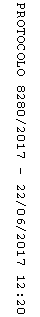 